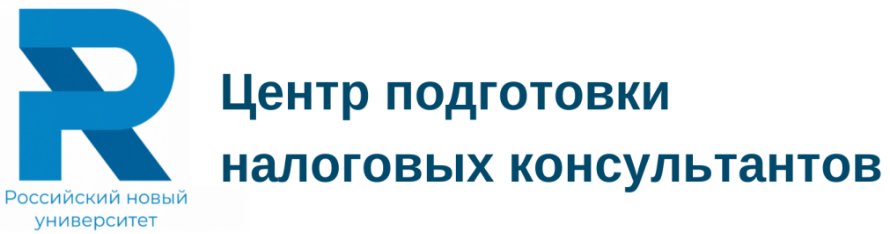 БУХГАЛТЕРСКИЙ УЧЕТ И ОТЧЕТНОСТЬВалютные операции: бухгалтерский и налоговый учетМатериал подготовлен Антошиной О.А.Москва, 2023Валютные операции: бухгалтерский и налоговый учетИностранную валюту, дебиторскую и кредиторскую задолженность в валюте принимают к учету в рублях по курсу ЦБ, а на последнее число каждого месяца и на дату платежа пересчитывают по новому курсу. В результате возникают курсовые разницы (п. п. 3, 5, 7 ПБУ 3/2006).При рублевых расчетах по договорам с ценой в валюте или у. е., в бухгалтерском и налоговом учете курсовую разницу также считают на последнее число каждого месяца и на дату погашения задолженности. Но рублевую стоимость задолженности определяют по курсу, установленному договором (п. 5 ПБУ 3/2006, ст. ст. 271, 272 НК РФ).В бухгалтерском учете курсовые разницы отражают на счете 91: положительные - как прочие доходы, отрицательные - как прочие расходы (п. 13 ПБУ 3/2006).В налоговом учете положительную курсовую разницу признают внереализационным доходом, отрицательную - внереализационным расходом (ст. ст. 250, 265 НК РФ).В 2023 г. в налоговом учете и отрицательные, и положительные курсовые разницы, возникшие при пересчете обязательств и требований на конец месяца, включают и в расходы, и в доходы только на дату погашения долга. Разницы, возникшие при переоценке валюты, признают ежемесячно (ст. ст. 271, 272 НК РФ, Письмо Минфина от 23.06.2022 N 03-03-06/1/60032).Полученные и выданные авансы в валюте или у. е. не переоценивают, поэтому курсовой разницы по ним не возникает. При возврате аванса и продавец, и покупатель пересчитывают задолженность на дату возврата и признают курсовую разницу (п. 9 ПБУ 3/2006, ст. 316 НК РФ, Письма Минфина от 28.12.2016 N 07-04-09/78875, от 13.12.2022 N 03-03-06/1/121917).Разницы из-за расхождения курса ЦБ с реальным курсом покупки и продажи валюты, в бухгалтерском учете включите в прочие расходы или доходы, в налоговом - во внереализационные (п. 13 ПБУ 3/2006, ст. ст. 250, 265 НК РФ).Как учитывать расходы в иностранной валюте по загранкомандировке1. Как отражать в бухгалтерском учете командировочные расходы в иностранной валютеНа дату выдачи (перечисления) работнику подотчетной суммы в иностранной валюте пересчитайте ее по курсу Банка России для отражения в учете одновременно с суммой в валюте. До утверждения авансового отчета дебиторскую задолженность подотчетного лица (сумму выданного аванса), выраженную в иностранной валюте, не пересчитывайте (п. п. 4, 5, 6, 9, 10, 20 ПБУ 3/2006 "Учет активов и обязательств, стоимость которых выражена в иностранной валюте", Приложение к ПБУ 3/2006).На дату утверждения авансового отчета расходы по загранкомандировке признавайте (п. 16 ПБУ 10/99 "Расходы организации"):расходами по обычным видам деятельности, если она связана с обычной деятельностью организации (например, с производством продукции, продажей товаров, выполнением работ) (п. 5 ПБУ 10/99);затратами на приобретение активов (основных средств, нематериальных активов, товаров, материалов и т.п.), если командировка связана с их приобретением (созданием) (пп. "з" п. 10 ФСБУ 26/2020 "Капитальные вложения", п. 12 ФСБУ 6/2020 "Основные средства", п. 8 ПБУ 14/2007 "Учет нематериальных активов", пп. "е" п. 11 ФСБУ 5/2019 "Запасы");прочими расходами, если загранкомандировка связана с прочими операциями (например, с продажей активов организации) (п. п. 4, 11 ПБУ 10/99).Сумму расходов подотчетного лица в иностранной валюте отразите на счетах бухгалтерского учета в валюте и в рублях (п. 20 ПБУ 3/2006).Расходы работника в загранкомандировке пересчитывайте в рубли по курсу валюты, установленному Банком России:на дату выдачи 1 работнику аванса в валюте под отчет - в части расходов в пределах суммы выданного аванса (п. 9 ПБУ 3/2006);на дату утверждения авансового отчета - в части расходов сверх подотчетной суммы, то есть при наличии перерасхода по авансовому отчету (п. п. 5, 6, 7 ПБУ 3/2006, Приложение к ПБУ 3/2006).После утверждения авансового отчета (если расчеты с работником не завершены в тот же день) остаток выданного валютного аванса, подлежащий возврату в кассу, пересчитывайте по курсу Банка России на дату утверждения авансового отчета, на отчетные даты и на дату погашения задолженности работником (п. п. 5, 6, 7 ПБУ 3/2006, Приложение к Письму Минфина России от 28.12.2016 N 07-04-09/78875).Перерасход по авансовому отчету (задолженность организации перед работником в валюте), сформированный на дату утверждения авансового отчета, пересчитывайте на отчетные даты и на дату погашения задолженности перед работником.Курсовые разницы, возникающие по расчетам с работником после утверждения авансового отчета по заграничной командировке, учитывайте (п. п. 11, 12, 13 ПБУ 3/2006):в прочих доходах, если:на дату пересчета остатка по авансовому отчету курс валюты вырос по сравнению с курсом на дату предыдущего пересчета;на дату пересчета перерасхода по авансовому отчету курс валюты снизился по сравнению с курсом на дату предыдущего пересчета;в прочих расходах, если:на дату пересчета остатка по авансовому отчету курс валюты снизился по сравнению с курсом на дату предыдущего пересчета;на дату пересчета перерасхода по авансовому отчету курс валюты вырос по сравнению с курсом на дату предыдущего пересчета.Бухгалтерские записи при возмещении работнику командировочных расходов в валюте следующие (возможное возникновение временных разниц не рассматривается, соответствующие записи в таблице проводок не приводятся):2. Как облагать налогами и взносами командировочные расходы в иностранной валюте2.1. Как учесть командировочные расходы в иностранной валюте, возмещаемые работнику, в целях налогообложения прибылиДля целей исчисления налога на прибыль командировочные расходы в иностранной валюте признавайте на дату утверждения авансового отчета (пп. 5 п. 7 ст. 272 НК РФ).Для определения суммы расходов по загранкомандировкам применяйте курс валюты с учетом следующего:по расходам в валюте, оплаченным подотчетными деньгами, применяйте курс Банка России, установленный на дату выдачи аванса в валюте. Сумму выданного аванса в связи с изменением курса валюты не переоценивайте, курсовые разницы не определяйте (п. 10 ст. 272 НК РФ);по расходам в валюте, оплаченным подотчетным лицом сверх суммы выданного в валюте аванса (то есть по перерасходу), применяйте курс Банка России, установленный на дату утверждения авансового отчета (пп. 5 п. 7 ст. 272 НК РФ).Если на дату утверждения авансового отчета расчеты с работником не завершены, обязательство подотчетного лица по возврату остатка аванса в валюте или задолженность организации перед работником по возмещению перерасхода пересчитывайте в рубли по курсу Банка России на последнее число каждого месяца и на дату погашения обязательства (п. 8 ст. 271, п. 10 ст. 272 НК РФ).Курсовые разницы, возникающие по расчетам с работником после утверждения авансового отчета по заграничной командировке, учитывайте во внереализационных доходах или внереализационных расходах. По общему правилу они признаются на последнее число каждого месяца и на дату погашения обязательства (пп. 7 п. 4 ст. 271, пп. 6 п. 7 ст. 272 НК РФ).Однако в 2022 - 2024 гг. положительные курсовые разницы и в 2023 - 2024 гг. отрицательные курсовые разницы, возникшие при пересчете обязательства (требования), признаются в составе внереализационных доходов (расходов) только на дату его исполнения (прекращения) (пп. 7.1 п. 4 ст. 271, пп. 6.1 п. 7 ст. 272 НК РФ). Таким образом, исчисленные на конец месяца положительные или отрицательные курсовые разницы суммируйте до момента прекращения (исполнения) обязательства (требования). Накопленные разницы учитывайте в составе внереализационных доходов или расходов на дату прекращения (исполнения) обязательства (требования). Этот вывод следует из Писем Минфина России от 20.06.2022 N 03-03-06/1/58085, от 12.07.2022 N 03-03-06/1/66936.Отрицательные курсовые разницы, возникшие в 2022 г. по не прекращенным по состоянию на 31.12.2022 требованиям (обязательствам), можно признавать в составе внереализационных расходов на дату прекращения (исполнения) требований (обязательств). Для этого направьте в налоговый орган уведомление о том, что вы приняли соответствующее решение. Сделать это нужно в срок, установленный для подачи налоговой декларации по налогу за налоговый период 2022 г., либо при подаче уточненной декларации за последний отчетный период 2022 г. Принятое вами решение изменить нельзя (пп. 6.2 п. 7 ст. 272 НК РФ).Если вы не воспользовались указанным правом, то при исчислении базы за 2022 г. учитывается превышение отрицательных разниц над положительными. Положительные и отрицательные курсовые разницы, возникшие по каждому не прекращенному (не исполненному) на 31 декабря 2022 г. требованию (обязательству), стоимость которого выражена в иностранной валюте, сравниваются между собой, и при исчислении налоговой базы за 2022 г. учитывается превышение отрицательных курсовых разниц над положительными. При превышении положительных курсовых разниц над отрицательными учитывать их надо при исчислении налоговой базы в налоговом периоде, в котором происходит погашение соответствующего требования (обязательства) (Письмо ФНС России от 26.12.2022 N СД-4-3/17561@ вместе с Письмом Минфина России от 22.12.2022 N 03-03-10/126074).Положительная курсовая разница возникает, если:при пересчете обязательства работника перед организацией по возврату иностранной валюты курс вырос;при пересчете обязательства организации по возмещению работнику перерасхода курс снизился.Отрицательная курсовая разница возникает, если:при пересчете обязательства работника по возврату иностранной валюты курс снизился;при пересчете обязательства организации по возмещению работнику перерасхода курс вырос.2.2. Как облагать НДФЛ и страховыми взносами командировочные расходы в иностранной валютеКомандировочные расходы работника в иностранной валюте облагаются НДФЛ и страховыми взносами только в определенных случаях.Суточные в иностранной валюте облагаются НДФЛ и страховыми взносами, если они превышают 2 500 руб. в день.Для того чтобы определить, есть ли превышение нормы, пересчитайте сумму выданных в иностранной валюте суточных в рубли.Для целей исчисления НДФЛ суточные, выданные в иностранной валюте, пересчитывайте в рубли по курсу, установленному Банком России на последний день месяца, в котором утвержден авансовый отчет (п. 5 ст. 210, пп. 6 п. 1 ст. 223 НК РФ).Для целей исчисления страховых взносов на пенсионное, медицинское страхование и по ВНиМ, по мнению Минфина России, сумму суточных, выплаченных в иностранной валюте, нужно пересчитывать в рубли по курсу Банка России на дату утверждения авансового отчета (Письмо от 29.05.2017 N 03-15-06/32796).Как учитывать покупку иностранной валюты1. Как отражать покупку иностранной валюты в бухгалтерском учетеДенежные средства, направляемые банку на покупку иностранной валюты, можно учитывать на счете 57 "Переводы в пути" или на счете 76 "Расчеты с разными дебиторами и кредиторами". При утверждении учетной политики зафиксируйте сделанный выбор в рабочем плане счетов (п. 4 ПБУ 1/2008 "Учетная политика организации").Валюту, поступившую на валютный счет, отражайте на счете 52 в рублях по курсу, установленному Банком России на дату ее зачисления (п. п. 4, 5, 6 ПБУ 3/2006 "Учет активов и обязательств, стоимость которых выражена в иностранной валюте", Приложение к ПБУ 3/2006). Одновременно указанную запись сделайте в валюте (п. 20 ПБУ 3/2006, п. 24 Положения по бухгалтерскому учету и бухгалтерской отчетности).Как правило, курс покупки валюты отличается от официального курса, установленного Банком России.В бухучете разницу, возникающую в связи с отличием курса покупки валюты от официального курса Банка России на дату совершения операции, учитывают как прочий доход или прочий расход. Признайте разницу в составе:прочих доходов, если официальный курс выше, чем фактический курс покупки валюты (п. п. 4, 7 ПБУ 9/99 "Доходы организации");прочих расходов, если официальный курс ниже, чем фактический курс покупки валюты (п. п. 4, 11 ПБУ 10/99 "Расходы организации").Комиссию, уплаченную банку за приобретение валюты, учитывайте в прочих расходах (п. 11 ПБУ 10/99).Бухгалтерские проводки при покупке валюты следующие:2. Как отражать покупку иностранной валюты в налоговом учетеРазницу, образовавшуюся в результате отклонения курса покупки валюты от курса, установленного Банком России, на дату зачисления валюты на валютный счет отразите в составе:внереализационных доходов, если официальный курс выше, чем фактический курс покупки валюты (п. 2 ч. 2 ст. 250, пп. 10 п. 4 ст. 271 НК РФ);внереализационных расходов, если официальный курс ниже, чем фактический курс покупки валюты (пп. 6 п. 1 ст. 265, пп. 9 п. 7 ст. 272 НК РФ).Комиссию, уплаченную банку за покупку валюты, отразите в составе внереализационных расходов (пп. 15 п. 1 ст. 265 НК РФ).Как учитывать продажу иностранной валюты1. Как в бухгалтерском учете отражать продажу иностранной валютыДля отражения операций по продаже иностранной валюты в бухгалтерском учете сделайте следующее:на дату списания иностранной валюты с вашего валютного счета пересчитайте эту сумму в рубли по официальному курсу Банка России (п. п. 4, 5, 6 ПБУ 3/2006 "Учет активов и обязательств, стоимость которых выражена в иностранной валюте", Приложение к ПБУ 3/2006);если продажа валюты состоялась на следующий день после ее списания с валютного счета, пересчитайте ее в рубли еще раз по курсу Банка России на дату продажи. Разница между рублевой оценкой валюты на дату ее списания с валютного счета и на дату продажи является курсовой (п. п. 7, 11 ПБУ 3/2006);сравните сумму поступления на расчетный счет с рублевым эквивалентом проданной иностранной валюты, определенным по курсу Банка России на дату продажи.В бухучете разница, возникшая из-за отличия курса продажи валюты от курса Банка России на дату операции, не является курсовой разницей. Учитывайте ее как прочий доход или прочий расход.При продаже валюты возникает прочий доход, если курс продажи валюты выше курса Банка России (п. п. 4, 7 ПБУ 9/99 "Доходы организации", Приложение к Письму Минфина России от 28.12.2016 N 07-04-09/78875).Потери от продажи валюты, возникающие, если курс продажи валюты ниже курса Банка России, учитывайте в прочих расходах (п. п. 4, 11 ПБУ 10/99 "Расходы организации", Приложение к Письму Минфина России от 28.12.2016 N 07-04-09/78875).Если ваш банк взимает комиссию за продажу валюты, то отражайте ее в прочих расходах (п. 11 ПБУ 10/99).Бухгалтерские проводки по продаже валюты такие:2. Как в налоговом учете отражать продажу иностранной валютыКурсовые разницы при продаже валюты в налоговом учете учитывайте в доходах или в расходах. Это разницы, образующиеся из-за отклонения курса продажи валюты от официального курса Банка России.Доходы от продажи валюты в виде разницы, образующейся из-за превышения курса продажи иностранной валюты над официальным курсом Банка России, учитывайте как внереализационные доходы на дату перехода права собственности на валюту к банку (п. 2 ч. 2 ст. 250, пп. 10 п. 4 ст. 271 НК РФ).В декларации по налогу на прибыль доходы в виде положительной курсовой разницы от продажи валюты отражайте по строке 100 Приложения N 1 к листу 02 (п. 6.3 Порядка заполнения декларации по налогу на прибыль).Убыток от продажи валюты, образующийся в налоговом учете из-за того, что курс продажи иностранной валюты меньше официального курса Банка России, включайте во внереализационные расходы на дату перехода права собственности на валюту к банку (пп. 6 п. 1 ст. 265, пп. 9 п. 7 ст. 272 НК РФ).В декларации по налогу на прибыль убыток от продажи валюты отражайте в строке 200 Приложения N 2 к листу 02.Расходы организации на уплату комиссии банку, связанные с продажей иностранной валюты, учитывайте во внереализационных расходах (пп. 15 п. 1 ст. 265 НК РФ).Обязательная продажа валютной выручки отменена.Пример. Переоценка остатка на валютном счете2 марта на валютный счет зачислена выручка 12 000 долл. США, курс ЦБ на 2 марта - 63 руб/долл., на 31 марта - 63,5 руб/долл.Положительная курсовая разница на 31 марта 6 000 руб. (12 000 долл. x (63,5 руб/долл. - 63 руб/долл.)) - Д 52 - К 91.01. В налоговом учете включаем ее во внереализационные доходы.Пример. Курсовые разницы по договору в валюте у покупателяЦена товара - 12 000 долл. США. Товар получен от иностранного поставщика 2 марта, оплачен 6 апреля. Курс ЦБ на 2 марта - 63 руб/долл., на 31 марта - 63,5 руб/долл., на 6 апреля - 64 руб/долл.2 марта признаем кредиторскую задолженность 756 000,00 руб. (12 000 долл. x 63 руб/долл.).31 марта переоцениваем кредиторскую задолженность, ее новая рублевая оценка - 762 000,00 руб. (12 000 долл. x 63,5 руб/долл.). Отрицательная курсовая разница - 6 000 руб. (762 000 руб. - 756 000 руб.). В бухучете включаем ее в расходы, а в налоговом учете признание расхода откладываем до погашения задолженности.6 апреля продавцу перечисляем 12 000 долл. США, рублевая оценка - 768 000 руб. (12 000 долл. x 64 руб/долл.). Отрицательная курсовая разница на 6 апреля - 6 000 руб. (768 000 руб. - 762 000 руб.). В бухучете включаем ее в расходы, а в налоговом учете признаем в расходах все накопившиеся отрицательные курсовые разницы 12 000 руб. (6 000 руб. + 6 000 руб.).Пример. Курсовые разницы по договору в валюте у продавцаЦена товара - 12 000 долл. США. Товар отгружен иностранному покупателю 2 марта, оплачен 6 апреля. Курс ЦБ на 2 марта - 63 руб/долл., на 31 марта - 63,5 руб/долл., на 6 апреля - 64 руб/долл.2 марта признаем выручку и дебиторскую задолженность 756 000 руб. (12 000 долл. x 63 руб/долл.).31 марта переоцениваем дебиторскую задолженность, ее новая рублевая оценка - 762 000 руб. (12 000 долл. x 63,5 руб/долл.). Положительная курсовая разница - 6 000 руб. (762 000 руб. - 756 000 руб.). В бухучете признаем доход, а в налоговом учете признание дохода откладываем до погашения задолженности.6 апреля поступили 12 000 долл. США, рублевая оценка - 768 000 руб. (12 000 долл. x 64 руб/долл.). Положительная курсовая разница на 6 апреля - 6 000 руб. (768 000 руб. - 762 000 руб.). Эту сумму признаем доходом в бухучете, а в налоговом учете включаем в доходы все накопившиеся положительные курсовые разницы 12 000 руб. (6 000 руб. + 6 000 руб.).Пример. Оплата в рублях по договору в валюте у покупателяЦена товара - 12 000 долл. США, в том числе НДС 20% - 2 000 долл. США. Курс доллара США по договору соответствует курсу ЦБ. Товар оприходован 2 марта, оплачен рублями 6 апреля. Курс ЦБ на 2 марта - 63 руб/долл., на 31 марта - 63,5 руб/долл., на 6 апреля - 64 руб/долл.2 марта признаем кредиторскую задолженность 756 000 руб. (12 000 долл. x 63 руб/долл.).31 марта переоцениваем кредиторскую задолженность, ее новая рублевая оценка - 762 000 руб. (12 000 долл. x 63,5 руб/долл.). Отрицательная курсовая разница - 6 000 руб. (762 000 руб. - 756 000 руб.). В бухучете включаем ее в расходы, а в налоговом учете признание расхода откладываем до погашения задолженности.6 апреля продавцу перечисляем 768 000 руб. (12 000 долл. x 64 руб/долл.). Отрицательная курсовая разница на 6 апреля - 6 000 руб. (768 000 руб. - 762 000 руб.). В бухучете включаем ее в расходы, а в налоговом учете признаем в расходах все накопившиеся отрицательные курсовые разницы 12 000 руб. (6 000 руб. + 6 000 руб.).Пример. Оплата в рублях по договору в валюте у продавцаЦена товара - 12 000 долл. США, в том числе НДС 20% - 2 000 долл. США. Курс доллара США по договору соответствует курсу ЦБ. Товар отгружен 2 марта, оплачен рублями 6 апреля. Курс ЦБ на 2 марта - 63 руб/долл., на 31 марта - 63,5 руб/долл., на 6 апреля - 64 руб/долл.2 марта признаем выручку и дебиторскую задолженность 756 000 руб. (12 000 долл. x 63 руб/долл.).31 марта переоцениваем дебиторскую задолженность, ее новая рублевая оценка - 762 000 руб. (12 000 долл. x 63,5 руб/долл.). Положительная курсовая разница - 6 000 руб. (762 000 руб. - 756 000 руб.). Эту сумму в бухучете признаем в доходах, а в налоговом учете признание дохода откладываем до погашения задолженности.6 апреля поступили 768 000 руб. (12 000 долл. x 64 руб/долл.). Положительная курсовая разница на 6 апреля - 6 000 руб. (768 000 руб. - 762 000 руб.). Эту сумму признаем доходом в бухучете, а в налоговом учете включаем в доходы все накопившиеся положительные курсовые разницы 12 000 руб. (6 000 руб. + 6 000 руб.).Пример. Проводки при продаже валютыОрганизация продала 10 000 долл. США за 625 000 руб. (курс - 62,5 руб/долл.). Курс ЦБ на дату продажи - 63 руб/долл., на дату предыдущей переоценки - 64 руб/долл.На дату продажи переоцениваем валюту и признаем отрицательную курсовую разницу 10 000 руб. (10 000 долл. x (63 руб/долл. - 64 руб/долл.)).Признаем отрицательную разницу из-за расхождения курса ЦБ и курса продажи - 5 000 руб. (10 000 долл. x (62,5 руб/долл. - 63 руб/долл.)).Пример. Проводки при покупке валютыОрганизация купила 10 000 долл. США за 640 000 руб. (курс 64 руб/долл.). Стоимость валюты по курсу ЦБ - 630 000 руб/долл. (курс - 63 руб/долл.).Признаем отрицательную разницу из-за расхождения курса ЦБ и курса покупки валюты - 10 000 руб. (10 000 долл. x (63 руб/долл. - 64 руб/долл.)).Термин "суммовые разницы" не применяется в налоговом учете с 2015 г., в бухгалтерском - с 2007 г.Если при направлении в загранкомандировку вы выдали работнику денежный аванс в иностранной валюте, то сумму выданного аванса и командировочные расходы в иностранной валюте пересчитайте в рубли. Для этого необходимо правильно определить курс пересчета.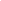 1 Датой выдачи аванса в валюте под отчет работнику считают:дату выдачи наличной валюты из кассы организации;дату перечисления валюты на личную банковскую карту работника;дату платежа корпоративной банковской картой в валюте;дату снятия наличных с корпоративной банковской карты в валюте.Содержание операцийДебетКредитПервичный документНа дату выдачи работнику под отчет денежных средствНа дату выдачи работнику под отчет денежных средствНа дату выдачи работнику под отчет денежных средствНа дату выдачи работнику под отчет денежных средствВыданы из кассы денежные средства в иностранной валюте на командировочные расходы7150-1Расходный кассовый ордерПеречислена валюта на личную банковскую карту работника7152Выписка банка по валютному счетуСписаны со счета денежные средства при оплате командировочных расходов корпоративной банковской картой в валюте, снятии работником наличной иностранной валюты7155-4Выписка банка по счету банковской картыНа дату утверждения авансового отчетаНа дату утверждения авансового отчетаНа дату утверждения авансового отчетаНа дату утверждения авансового отчетаОтражены командировочные расходы работника20(26,44и др.)71Авансовый отчетКурсовая разница от пересчета остатка по авансовому отчету отражена в прочих доходах (прочих расходах)71(91-2)91-171Бухгалтерская справка-расчетНа отчетные датыНа отчетные датыНа отчетные датыНа отчетные датыКурсовая разница от пересчета остатка (перерасхода) по авансовому отчету отражена в прочих доходах (прочих расходах)71(91-2)91-171Бухгалтерская справка-расчетНа дату возврата работником остатка подотчетной суммыНа дату возврата работником остатка подотчетной суммыНа дату возврата работником остатка подотчетной суммыНа дату возврата работником остатка подотчетной суммыВозвращен работником в кассу остаток аванса в иностранной валюте50-171Приходный кассовый ордерВозвращен работником остаток аванса в иностранной валюте на валютный счет организации (внесен на корпоративную карту через банкомат)52(55-4)71Выписка банка по валютному счету(Выписка банка по счету банковской карты)Курсовая разница от пересчета остатка (перерасхода) по авансовому отчету отражена в прочих доходах (прочих расходах)71(91-2)91-171Бухгалтерская справка-расчетНа дату погашения задолженности перед работником по перерасходуНа дату погашения задолженности перед работником по перерасходуНа дату погашения задолженности перед работником по перерасходуНа дату погашения задолженности перед работником по перерасходуПогашена задолженность организации перед работником путем выдачи денежных средств из кассы (перечисления на личную карту (банковский счет) работника)7150-1(52)Расходный кассовый ордер(Выписка банка по валютному счету)Курсовая разница от пересчета остатка (перерасхода) по авансовому отчету отражена в прочих доходах (прочих расходах)71(91-2)91-171Бухгалтерская справка-расчетПример бухгалтерских проводок в случае, когда по авансовому отчету образовался остаток, который возвращен работником в кассу в отчетном периоде утверждения авансового отчетаПример бухгалтерских проводок в случае, когда по авансовому отчету образовался перерасход, который выплачен работнику в отчетном периоде утверждения отчетаПриобретенную иностранную валюту учтите на счете 52 "Валютные счета". Разницу, возникшую в результате отклонения официального курса валюты от того курса, по которому она была приобретена, в бухгалтерском учете отразите в прочих доходах или прочих расходах.В налоговом учете эту разницу признайте в составе внереализационных доходов или внереализационных расходов.Содержание операцийДебетКредитПервичный документНа дату перечисления денежных средств на покупку иностранной валютыНа дату перечисления денежных средств на покупку иностранной валютыНа дату перечисления денежных средств на покупку иностранной валютыНа дату перечисления денежных средств на покупку иностранной валютыНаправлены денежные средства на покупку иностранной валюты57(76)51Поручение банку на покупку валюты (Заявка на покупку валюты),Выписка банка по расчетному счетуНа дату поступления иностранной валюты на валютный счетНа дату поступления иностранной валюты на валютный счетНа дату поступления иностранной валюты на валютный счетНа дату поступления иностранной валюты на валютный счетИностранная валюта зачислена на валютный счет5257(76)Выписка банка по валютному счету,Бухгалтерская справка-расчетПризнан прочий доход (если валюта приобретена по курсу ниже установленного Банком России)57(76)91-1Бухгалтерская справка-расчетПризнан прочий расход (если валюта приобретена по курсу выше установленного Банком России)91-257(76)Бухгалтерская справка-расчетУплачена комиссия банку за приобретение иностранной валюты91-251Выписка банка по расчетному счетуПример отражения в бухгалтерском учете покупки иностранной валютыОрганизация направила в банк заявку на покупку 50 000 евро. В этот же день банк приобрел для организации валюту по курсу 87,02 руб/евро.Курс Банка России на эту дату составляет 88,0200 руб/евро.Комиссия банка за совершение операции равна 400 руб.В бухгалтерском учете организации будут сделаны следующие записи:При продаже иностранной валюты в бухгалтерском и налоговом учете отражайте доход или расход в виде разницы, возникающей из-за отклонения курса продажи иностранной валюты от официального курса Банка России. Комиссию банка учитывайте в расходах.Содержание операцийДебетКредитПервичный документС валютного счета списана валюта для продажи57(76) 152Поручение банку на продажу валюты (Заявка на продажу валюты)Выписка банка по валютному счетуВ случае продажи валюты позднее дня ее списания со счетаОтражена положительная курсовая разница от пересчета валюты, направленной на продажу (если курс валюты на дату продажи вырос по сравнению с курсом на дату списания с валютного счета)57(76) 191-1Бухгалтерская справка-расчетВ случае продажи валюты позднее дня ее списания со счетаОтражена отрицательная курсовая разница от пересчета валюты, направленной на продажу (если курс валюты на дату продажи снизился по сравнению с курсом на дату списания с валютного счета)91-257(76) 1Бухгалтерская справка-расчетЗачислены денежные средства в рублях от продажи валюты5157(76) 1Выписка банка по расчетному счетуОтражен доход от продажи валюты (если курс продажи валюты выше курса Банка России)57(76) 191-1Бухгалтерская справка-расчетОтражен расход от продажи валюты (если курс продажи валюты ниже курса Банка России)91-257(76) 1Бухгалтерская справка-расчетСписана комиссия банка91-251Выписка банка по расчетному счету1 Применяемый для учета валютно-обменных операций счет организация выбирает самостоятельно и фиксирует в рабочем плане счетов организации (п. 4 ПБУ 1/2008 "Учетная политика организации").Пример отражения в бухгалтерском учете продажи иностранной валютыОрганизация продала банку 100 000 евро. Валюта продана по курсу 89,30 руб/евро на дату списания с валютного счета. Курс евро, установленный Банком России на дату продажи валюты, - 89,4605 руб/евро. Для отражения операций по продаже валюты организация использует счет 57.В бухгалтерском учете организация должна сделать следующие записи: